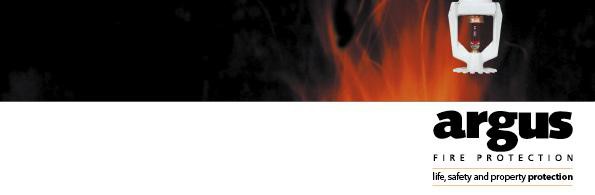 JOB SPECIFICATIONFIRE ALARM TECHNICIANARGUS FIRE SYSTEMS SERVICE LIMITED THE ARGUS GROUPBASIC RESPONSIBILITY:As a support role to the Supervisor. To install, repair maintain all types of fire alarm installations in accordance with Group policy.RELATIONSHIPS:Reports to:	Service Alarm SupervisorOther relationships:	Argus Management Service CoordinatorSite Project Management ClientsAll other on-site personnel Public personnelAREA OF ACTIVITY:RegionalSPECIFIC OBJECTIVES:To carry out testing/installation and service, plus other duties within the area.Maintain a high level of service to customers.To ensure that all work is carried out efficiently.Adhere to Group policy and procedures at all  times.To develop and maintain an understanding of Standards and Codes relevant to fire protection.To ensure all work carried out meets compliance with appropriate New Zealand Standards and / or legislation.To actively pursue new business and maintain goodwill with existing  clients.To assist, plan and co-ordinate Group activities to most profitably utilise the Group’s resources in pursuit of its objectives.To carry out all activities with the profitability of the Group uppermost at all times, and to ensure paperwork is kept up to date, and is  accurate.KEY TASKS:Carry out standard service testing and maintenance of all fire  systems.Carry out after hours call outs (when rostered on call).Install new fire systems or relocate existing fire systems equipment in a clean and professional manner.Carry out fault repair or reconfiguration of fire systems as  necessary.Achieve weekly / monthly set work.Complete all necessary documentation as required, per  job.Work unsupervised.Maintain vehicle and standard Company dress code  presentation.Any other tasks that may be required, from time to  time.SKILLS REQUIRED:Ability to work unsupervised.Problem solving – ability to identify and rectify  problems.Technical/professional knowledge – fully skilled in all aspects of fire alarm installation, commissioning and testing.Communication – to communicate in a professional manner towards clients and senior management of the Group at all  times.Performance management – maintain Group ISO  procedures.Available to train and up skill if required, outside of work  hours.Able to be contacted at all times.OTHER IMPORTANT ATTRIBUTES:Positive attitude to work and to the Company.Capable, competent and have a good, polite positive manner at all  times.Reliable, respectful, responsible to all parties  concerned.Presentation – as a representative of the Group must comply with standard dress codeMust be contactable at all timesMust be able to train and supervise junior / intermediate  technicians.MEASURE OF PERFORMANCE:The ability to work within the hours specified for each  job.Loyalty and enthusiasm towards Group objectives.Attention to the Group’s Health and Safety Policy.Attention to client health and safety policies.Performance on Company procedures.Loyalty, enthusiasm energy and drive.Personal development and educational  advancement.Effort put in.The ability to perform duties in an accurate and timely  manner.The lack of complaints from both internal and external  customers.